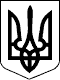 УКРАЇНАПЕТРІВСЬКА СЕЛИЩНА РАДАКІРОВОГРАДСЬКОЇ ОБЛАСТІПро затвердження проекту землеустрою щодо відведення та передачі у приватну власність земельної ділянки громадянці  Іволзі Людмилі Анатоліївні Розглянувши пропозицію Петрівського селищного голови Світлани Тилик від                  12 листопада 2021 року № 01-17/3761/1, заяву громадянки Іволги Людмили Анатоліївни від 29.09.2021 року № 7105/01 – 23, проект рішення селищної ради «Про затвердження проекту землеустрою щодо відведення та передачі у приватну власність земельної ділянки громадянці Іволзі Людмилі Анатоліївні», оприлюднений 01.10.2021 року, відповідно до пункту 34 статті 26 Закону України «Про місцеве самоврядування в Україні», статей 12, 118, 121, 122 Земельного кодексу України, на підставі висновків та рекомендацій постійної комісії селищної ради з питань земельних відносин, архітектури, містобудування, будівництва, природокористування, розвитку населених пунктів, раціонального використання місцевих природних ресурсів, екологічної безпеки, комунальної власності, житлово-комунального господарства, промисловості, підприємництва, енергозбереження, транспорту, зв’язку, торгівлі, приватизації майна, житла, землі від 12 листопада 2021 року № 2894, селищна радаВИРІШИЛА:1. Затвердити проект землеустрою щодо відведення земельної ділянки у власність громадянці Іволзі Людмилі Анатоліївні для ведення особистого селянського господарства за адресою: Петрівська селищна територіальна громада (за межами населеного пункту), Петрівський район, Кіровоградська область.2. Передати у приватну власність земельну ділянку громадянці Іволзі Людмилі Анатоліївні загальною площею 1,9090 га, у тому числі: 1,9090 га – для ведення особистого селянського господарства, код КВЦПЗ 01.03, кадастровий номер 3524955100:02:000:3850, землі сільськогосподарського призначення комунальної власності, за межами населеного пункту, на території Петрівської селищної територіальної громади Кіровоградської області.Петрівський селищний голова                                                  Світлана ТИЛИК28300, вул. Святкова 7, смт Петрове, Петрівський р-н., Кіровоградська обл.тел./факс: (05237)  9-72-60,  9-70-73 е-mail: sel.rada.petrovo@ukr.net код в ЄДРПОУ 0436419928300, вул. Святкова 7, смт Петрове, Петрівський р-н., Кіровоградська обл.тел./факс: (05237)  9-72-60,  9-70-73 е-mail: sel.rada.petrovo@ukr.net код в ЄДРПОУ 0436419928300, вул. Святкова 7, смт Петрове, Петрівський р-н., Кіровоградська обл.тел./факс: (05237)  9-72-60,  9-70-73 е-mail: sel.rada.petrovo@ukr.net код в ЄДРПОУ 0436419928300, вул. Святкова 7, смт Петрове, Петрівський р-н., Кіровоградська обл.тел./факс: (05237)  9-72-60,  9-70-73 е-mail: sel.rada.petrovo@ukr.net код в ЄДРПОУ 0436419928300, вул. Святкова 7, смт Петрове, Петрівський р-н., Кіровоградська обл.тел./факс: (05237)  9-72-60,  9-70-73 е-mail: sel.rada.petrovo@ukr.net код в ЄДРПОУ 04364199П’ЯТНАДЦЯТА СЕСІЯП’ЯТНАДЦЯТА СЕСІЯП’ЯТНАДЦЯТА СЕСІЯП’ЯТНАДЦЯТА СЕСІЯП’ЯТНАДЦЯТА СЕСІЯВОСЬМОГО СКЛИКАННЯВОСЬМОГО СКЛИКАННЯВОСЬМОГО СКЛИКАННЯВОСЬМОГО СКЛИКАННЯВОСЬМОГО СКЛИКАННЯРІШЕННЯРІШЕННЯРІШЕННЯРІШЕННЯРІШЕННЯвід12 листопада 2021 року№ 3127/8смт Петровесмт Петровесмт Петровесмт Петровесмт Петрове